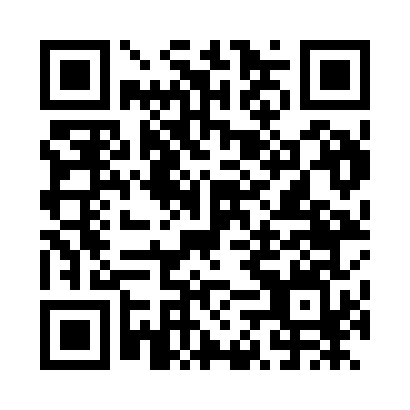 Prayer times for Afytos, GreeceWed 1 May 2024 - Fri 31 May 2024High Latitude Method: Angle Based RulePrayer Calculation Method: Muslim World LeagueAsar Calculation Method: HanafiPrayer times provided by https://www.salahtimes.comDateDayFajrSunriseDhuhrAsrMaghribIsha1Wed4:426:261:236:188:219:592Thu4:406:241:236:198:2210:003Fri4:396:231:236:198:2310:024Sat4:376:221:236:208:2410:035Sun4:356:211:236:218:2510:056Mon4:346:201:236:218:2610:067Tue4:326:191:236:228:2710:088Wed4:306:181:236:228:2810:099Thu4:296:161:236:238:2910:1010Fri4:276:151:236:238:3010:1211Sat4:266:141:236:248:3110:1312Sun4:246:131:236:248:3210:1513Mon4:226:121:236:258:3310:1614Tue4:216:111:236:268:3410:1815Wed4:206:101:236:268:3510:1916Thu4:186:101:236:278:3610:2017Fri4:176:091:236:278:3710:2218Sat4:156:081:236:288:3810:2319Sun4:146:071:236:288:3910:2520Mon4:136:061:236:298:4010:2621Tue4:116:051:236:298:4110:2722Wed4:106:051:236:308:4210:2923Thu4:096:041:236:308:4210:3024Fri4:086:031:236:318:4310:3125Sat4:076:031:236:318:4410:3326Sun4:066:021:236:328:4510:3427Mon4:046:021:236:328:4610:3528Tue4:036:011:246:338:4710:3629Wed4:026:001:246:338:4710:3730Thu4:026:001:246:348:4810:3831Fri4:016:001:246:348:4910:40